ОБЩИНА ЧИПРОВЦИ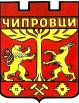 гр. Чипровци 3460, бул. Петър Парчевич, 45, обл. Монтанател. 09554/2828, факс 09554/9613, e-mail: chiprovci@mail.bgО Б Я В Л Е Н И ЕЗа  предстоящо принудително отчуждаване на част от частни поземлени имоти за общински нужди във връзка с учредяване на право на преминаване и прокарване през чужди имоти, засегнати от трасе  на МП «РП ІІІ – 1022 /Бели мел – Железна – Чипровци – Мартиново – ГПП/ - Отклонение Чипровци – «Гушовски манастир», «Атракционен парк» и хижа «Явор»   м. «Мангесина ливада»            На основание чл.25, ал.1 от Закон за общинската собственостУ В Е Д О М Я В А МСобствениците на поземлени имоти с кадастрални номера както следва:1. Поземлен имот с нов идентификатор  № 81390.63.811, състоящ се от 23,00 кв.м., с начин на трайно ползване ведомствен път, собственост на наследниците  на Георги Иванов Кютински, бивш жител на гр. Чипровци, собственик на поземлен имот с идентификатор № 81390.63.88 в землището на град Чипровци. Пазарната цена на новообразувания имот е 12.00 лева.2. Поземлен имот с нов идентификатор     № 81390.63.812, състоящ се от 20,00 кв.м., с начин на трайно ползване ведомствен път   собственост на наследниците на Иван Георгиев Илиев, бивш жител на гр. Чипровци, собственик на поземлен имот с идентификатор № 81390.63.89 в землището на град Чипровци. Пазарната цена на новообразувания имот е 11.00 лева.за  преминаване и прокарване във връзка с изготвен проект за изменение на кадастрална карта (КК) и кадастрален регистър (КР) на гр. Чипровци чрез допълване на непълноти и поправяне на грешки, посредством геодезически замервания на трасе за обект: МП «РП ІІІ – 1022 /Бели мел – Железна – Чипровци – Мартиново – ГПП/ - Отклонение Чипровци – «Гушовски манастир», «Атракционен парк» и хижа «Явор» м. «Мангесина ливада» през поземлени имоти /ПИ/, частна собственост, за задоволяване на неотложна общинска нужда, която не може да бъде задоволена по друг начин /чл.21, ал.1 от ЗОС/ПЛАМЕН ПЕТКОВ                                            Кмет на община Чипровци